FICHE D’ ADHESION AU FOYER SOCIO- EDUCATIF2018-2019Qu’est-ce que le FSE ?Le FSE du collège Epine Guyon est une association loi 1901 dont le but est d’aider matériellement et financièrement à la réalisation de projets récréatifs, culturels et artistiques. Le FSE favorise l’autonomie des jeunes et contribue à créer des liens entre parents, élèves et professeurs dans un contexte plaisant.Quelles sont les actions du FSE ?Commande de kits de matériel scolaire à prix réduit pour la rentrée ;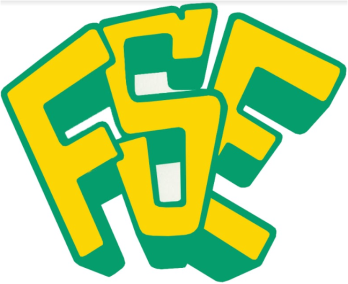 Animation d’ateliers (manga ; danse ; futsal …) ;Vente des photos de classes et photos individuelles ;Projet solidarité en octobre (collecte de denrées, jouets, vêtements et pièces jaunes pour 4 associations caritatives ) ;Actions diverses pour instaurer une ambiance festive tout au long de l’année :Marché de Noël en décembre ; Carnaval en février ;Journée de l’élégance en mai ;Portes ouvertes en juin ;Organisation de sorties : parc Astérix, BIA, …Aide au financement des voyages ;Investissements divers (achat d’un baby foot en 2015)Cotiser au FSE c’est partager notre conception de la solidarité au sein de l’ensemble de la communauté scolaire.Jusqu’à la prochaine Assemblée générale, les membres du FSE sont les personnels suivants : Présidente : Mme Bolut, professeur de maths ; Trésorières : Mme Roux, professeur d’anglais ; Mme Robin, professeur d’EPS ;Secrétaires : Mme Hembise, CPE, Mme Corneau, professeur de français , latin et grec.Si vous souhaitez :Avoir des informations sur une ou plusieurs des actions menées ;Participer d’une manière ou d’une autre à une ou plusieurs des actions menées ;Etre membre de l’association ;Proposer vos idées ;N’hésitez pas à envoyer un mail à fsepineguyon@gmail.com					Bonne année à tous !!				         	               Mme Bolut.Attention : Pour participer à un atelier, l’élève doit être adhérent.Partie à compléter, découper et rendre à un professeur, ou un AED --------------------------------------------------ADHESION AU FOYER SOCIO-EDUCATIF (Année 2018-2019)NOM/Prénom de l’élève : ………………………………………………………………………………… Classe : ……………………………….NOM/Prénom du parent ou responsable légal : ………………………………………………………………………………………………Verse ce jour la somme de 8 euros pour adhérer au FSE. Le paiement est fait : par chèque (libellé à l’ordre du FSE Epine Guyon ; mettre nom/prénom et classe de l’élève au dos du chèque).  par espèces.DATE :                                                       			SIGNATURE d’un parent ou responsable légal :